Publicado en   el 22/07/2015 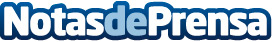 La Reina inaugura la Reunión Anual de directores del Instituto CervantesDatos de contacto:Nota de prensa publicada en: https://www.notasdeprensa.es/la-reina-inaugura-la-reunion-anual-de Categorias: Artes Visuales http://www.notasdeprensa.es